Publicado en Calgary, AB el 01/04/2024 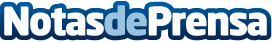 Karbon-X y Drax Group se asocian en un gran paso para el mercado de la eliminación de carbonoLa empresa pionera en la eliminación de carbono y energía renovable ha optado por asociarse con el líder medioambiental con el objetivo de marcar el paso para el despliegue de la tecnología de BECCSDatos de contacto:Daniel HaighResponsable de Marketing de Karbon-X587 - 577 - 3863Nota de prensa publicada en: https://www.notasdeprensa.es/karbon-x-y-drax-group-se-asocian-en-un-gran_1 Categorias: Internacional Recursos humanos Sostenibilidad Actualidad Empresarial http://www.notasdeprensa.es